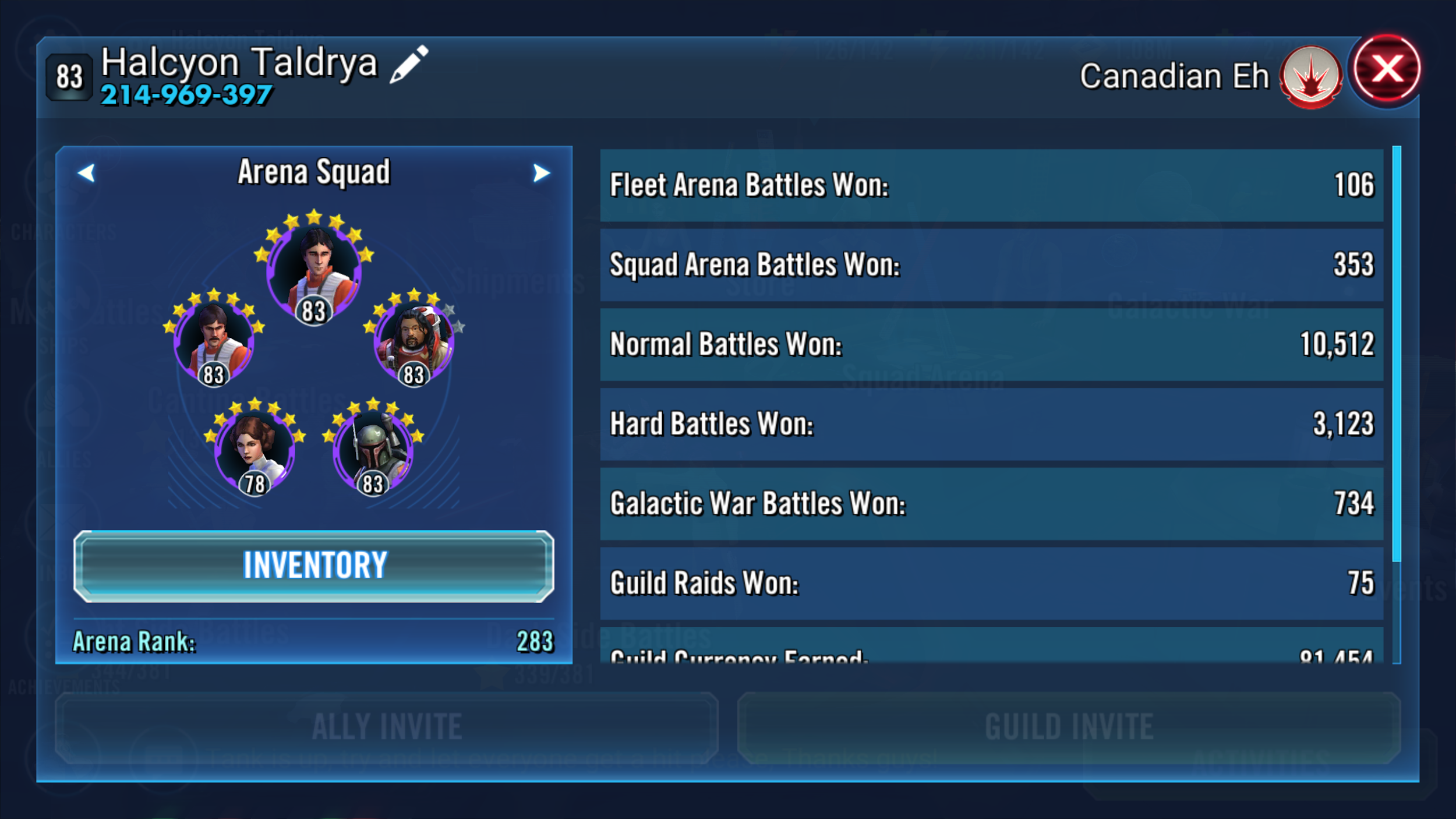 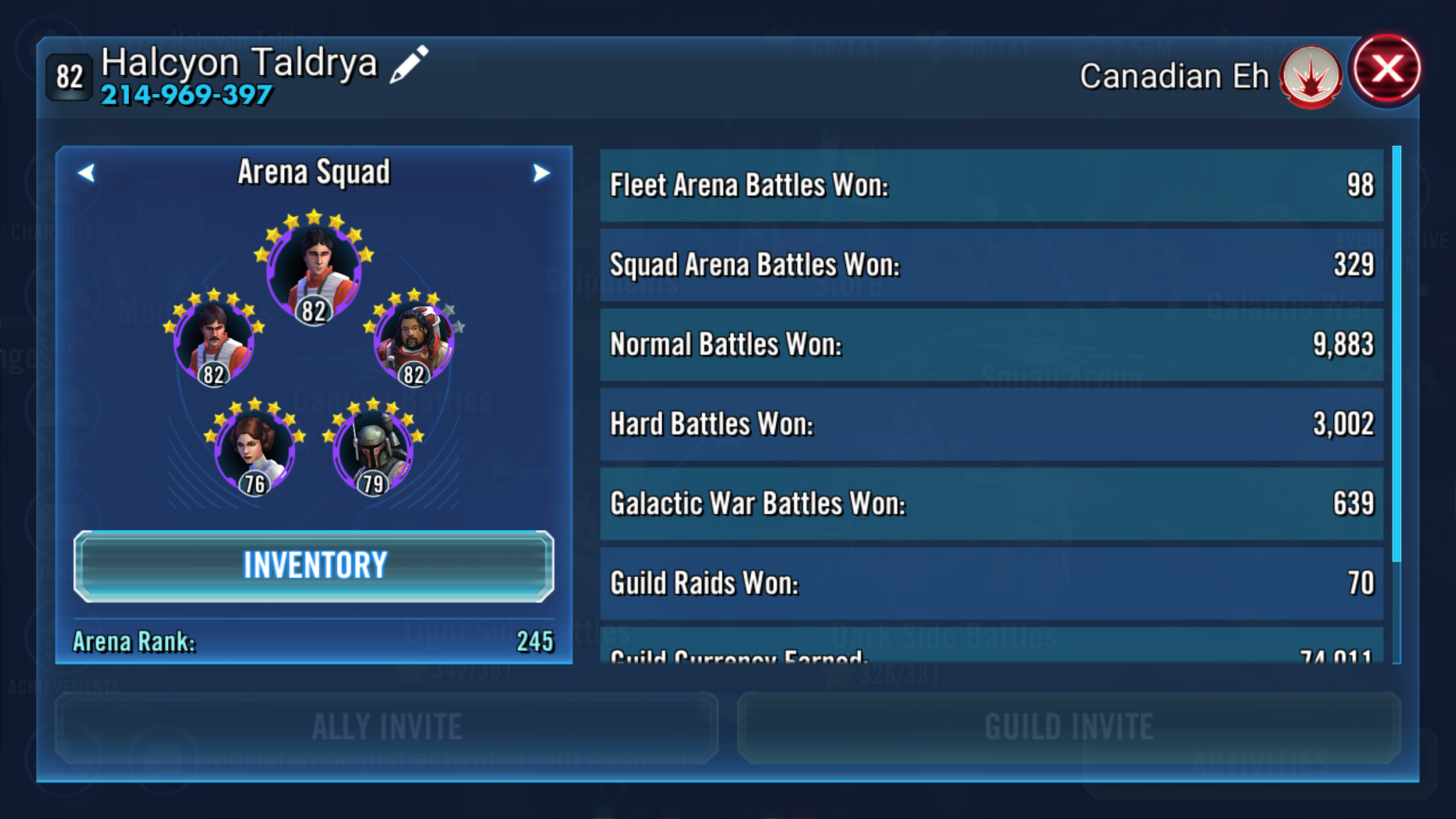 353-329 = 24